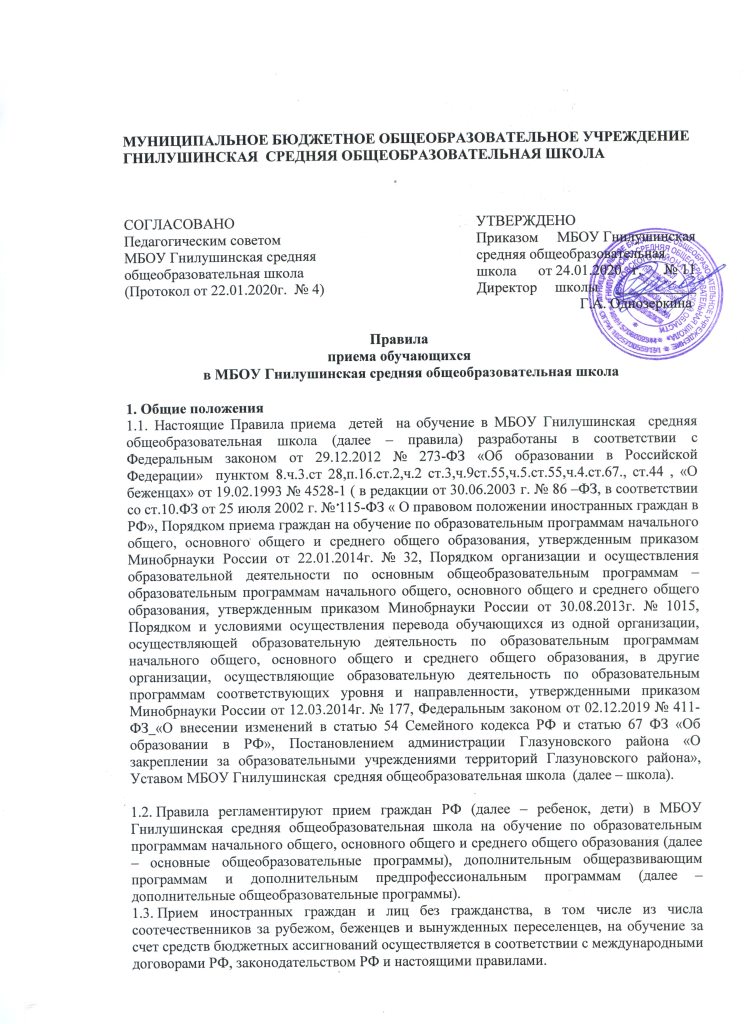                  1.4. Школа обеспечивает прием детей на обучение по основным общеобразовательным программам детей, имеющих право на получение общего образования соответствующего уровня и проживающих на территории, за которой закреплена школа (далее – закрепленная территория). 1.5.Прием в МБОУ Гнилушинская средняя общеобразовательная школа осуществляется без вступительных испытаний (процедур отбора). 1.6. В школу  принимаются граждане в возрасте до 18 лет. Требование обязательности среднего общего образования применительно к конкретному обучающемуся сохраняет силу до достижения им возраста восемнадцати лет, если соответствующее образование не было получено обучающимся ранее. 1.7.  Правила приёма в образовательное учреждение размещаются в доступном месте,  а также на сайте учреждения. 2. Организация приема на обучение2.1. Школа обеспечивает прием всех подлежащих граждан, проживающих на территории (с. Богородское, с. Гнилуша, с. Голенищево), закреплённой за учреждением органами местного самоуправления и имеющих право на получение общего образования соответствующего уровня. Не проживающим на закреплённой за учреждением территории  может быть отказано в  приёме только по причине отсутствия свободных мест.         2.2. Основанием приёма детей в образовательное учреждение является заявление родителей (законных представителей)         2.3. Для поступления в первый класс возраст ребенка должен составлять не менее 6 лет и 6 месяцев при отсутствии противопоказаний по состоянию здоровья, но не позже достижения ими возраста 8 лет.         2.4. По заявлению родителей (законных представителей) Учредитель вправе разрешить в индивидуальном порядке прием детей в общеобразовательное учреждение в более раннем возрасте, прошедших медицинское обследование и не имеющих медицинских противопоказаний. 2.5. Прием заявлений в первый класс для детей, проживающих на закрепленной территории, начинается  с 1 апреля   и  заканчивается 30 июня текущего года.2.4. Прием заявлений в первый класс для детей, не проживающих на закрепленной территории, начинается с 1 июля текущего года до момента заполнения свободных мест для приема. В случаях, приема  школой всех детей, проживающих на закрепленной территории, раньше 30 июня, прием в первый класс детей, не проживающих на закрепленной территории, может быть начат раньше.2.5. Прием заявлений на зачисление в порядке перевода из другой организации, осуществляющей образовательную деятельность по основной образовательной программе начального, основного и среднего общего образования ведется в течение всего года.2.6. Прием заявлений на обучение по дополнительным общеобразовательным программам осуществляется с 1 сентября текущего года по 1 марта следующего года.2.7. До начала приема в школе формируется приемная комиссия. Персональный состав приемной комиссии, лиц, ответственных за прием документов и график приема заявлений и документов, утверждается приказом директора школы.2.8. Приказ и Положение о приемной комиссии школы размещаются на информационном стенде в школе и на официальном сайте школы в сети интернет в течение трех рабочих дней со дня их издания.2.9. До начала приема на информационном стенде в школе и на официальном сайте школы в сети интернет размещается:– информация о количестве мест в первых классах не позднее 10 календарных дней с момента издания распорядительного акта администрации Глазуновского района о закрепленной территории;– сведения о наличии свободных мест для приема детей, не проживающих на закрепленной территории, не позднее 1 июля;– примерная форма заявления о приеме на обучение по основным общеобразовательным программам и образец ее заполнения;– форма заявления о выборе языка образования, изучаемого родного языка из числа языков народов РФ и образец ее заполнения;– форма заявления о приеме на обучение по дополнительным общеобразовательным программам и образец ее заполнения;– информация о направлениях обучения по дополнительным общеобразовательным программам, количестве мест, графике приема заявлений – не позднее чем за 15 календарных дней до начала приема документов;– информация об адресах и телефонах органов управления образованием, осуществляющих признание и установление эквивалентности образования, полученного ребенком за пределами РФ;– дополнительная информация по текущему приему.         2.10. Дети с ограниченными возможностями здоровья принимаются на обучение по адаптированной основной общеобразовательной программе только с согласия их родителей (законных представителей) и основании рекомендаций психолого-медико-педагогической комиссии.          2.11. Родители (законные представители) несовершеннолетних вправе выбирать до завершения получения ребенком основного общего образования с учетом мнения ребенка и рекомендаций психолого-медико-педагогической комиссии (при их наличии) формы получения образования и формы обучения, язык, языки образования, факультативные и элективные учебные предметы, курсы, дисциплины (модули) из перечня, предлагаемого школой.        2.12. Зачисление в образовательное учреждение оформляется приказом директора, который издается в течение 7 рабочих дней после приема документов. Содержание приказа доводится до сведения обучающегося и его родителей (законных представителей). 3. Прием на обучение по основным общеобразовательным программам3.1. Прием детей на обучение по основным общеобразовательным программам осуществляется без вступительных испытаний          3.2. Проживающие в одной семье и имеющие общее место жительства дети имеют право преимущественного приема на обучение по основной общеобразовательный программе начального общего образования, если в школе уже обучаются их братья и (или) сестры.          3.3. При приеме  на свободные места преимущественным правом обладают дети граждан, имеющих право на первоочередное и внеочередное предоставление места в школе в соответствии с законодательством РФ и нормативными правовыми актами субъектов РФ.3.4. При приеме детей на свободные места граждан, не проживающих на закрепленной территории, преимущественным правом обладают граждане, имеющие право па первоочередное предоставление места в общеобразовательных учреждениях в соответствии с законодательством.3.5. Прием детей с ограниченными возможностями здоровья осуществляется на обучение по адаптированным образовательным программам с согласия родителей (законных представителей) на основании рекомендаций психолого-медико-педагогической комиссии.3.6. Дети, возраст которых к началу обучения в первом классе составит восемь лет, принимаются на обучение по программам начального общего образования на основании документов, подтверждающих период обучения в другой образовательной организации. При отсутствии указанных документов зачисление в школу осуществляется с разрешения учредителя в установленном им порядке.3.7. Прием на обучение по программам начального общего образования в первый класс в течение учебного года осуществляется при наличии свободных мест в порядке перевода из другой организации.3.8. Прием на обучение по основным общеобразовательным программам во второй и последующие классы осуществляется при наличии свободных мест в порядке перевода из другой организации, за исключением лиц, осваивавших основные общеобразовательные программы в форме семейного образования и самообразования.3.9. Лица, осваивавшие основные общеобразовательные программы в форме семейного образования и самообразования, не ликвидировавшие в установленные сроки академическую задолженность, вправе продолжить обучение в школе и принимаются на обучение в порядке, предусмотренном для зачисления в первый класс, при наличии мест для приема.Дополнительно к документам, перечисленным в разделе 4 правил, совершеннолетние поступающие или родители (законные представители) несовершеннолетних предъявляют документы, подтверждающие прохождение поступающим промежуточной аттестации в других образовательных организациях (при наличии), с целью установления соответствующего класса для зачисления.Форма заявления утверждается директором школы до начала приема заявлений в первый класс.4.  Порядок зачисления на обучение по основным
общеобразовательным программам4.1. Прием детей в первый класс осуществляется по личному заявлению родителя (законного представителя) ребенка при предъявлении оригинала документа, удостоверяющего личность родителя (законного представителя), либо оригинала документа, удостоверяющего личность иностранного гражданина и лица без гражданства РФ в соответствии с законодательством.Форма заявления утверждается директором школы до начала приема.4.2. Для зачисления в первый класс родители (законные представители) детей, проживающих на закрепленной территории, дополнительно предъявляют:– оригинал свидетельства о рождении ребенка или документ, подтверждающий родство заявителя;– документ о регистрации ребенка по месту жительства или по месту пребывания на закрепленной территории.4.3. Для зачисления в первый класс родители (законные представители) детей, не проживающих на закрепленной территории, дополнительно предъявляют:– оригинал свидетельства о рождении ребенка или документ, подтверждающий родство заявителя.4.4. Для зачисления в первый класс родители (законные представители) детей, не являющихся гражданами РФ, дополнительно предъявляют:– документ,  удостоверяющий личность ребенка – иностранного гражданина (паспорт иностранного гражданина либо иной документ, установленный федеральным законом или признаваемый в соответствии с международным договором в качестве документа, удостоверяющего личность иностранного гражданина), или документ, удостоверяющий личность ребенка без гражданства (документ, выданный иностранным государством и признаваемый в соответствии с международным договором в качестве документа, удостоверяющего личность лица без гражданства, удостоверение личности лица без гражданства, временно проживающего на территории России, вид на жительство для лиц без гражданства, постоянно проживающих на территории России);– документ, подтверждающий родство заявителя или законность представления прав ребенка;– документ, подтверждающий право заявителя на пребывание в России (виза – в случае прибытия в Россию в порядке, требующем получения визы, и (или) миграционная карта с отметкой о въезде в Россию (за исключением граждан Республики Беларусь), вид на жительство или разрешение на временное проживание в России, иные документы, предусмотренные федеральным законом или международным договором РФ).Иностранные граждане и лица без гражданства все документы представляют на русском языке или вместе с нотариально заверенным в установленном порядке переводом на русский язык.4.5. Для зачисления в первый класс детей из семей беженцев или вынужденных переселенцев родители (законные представители) представляют удостоверение вынужденного переселенца со сведениями о членах семьи, не достигших возраста 18 лет, или удостоверение беженца со сведениями о членах семьи, не достигших 18 лет.4.6. Родители (законные представители) детей, имеющих право на первоочередное предоставление места в общеобразовательном учреждении в соответствии с законодательством, представляют документы, подтверждающие их право.4.7. Прием на обучение в порядке перевода из другой организации осуществляется по личному заявлению совершеннолетнего поступающего или родителей (законных представителей) несовершеннолетнего о зачислении в школу в порядке перевода из другой организации при предъявлении оригинала документа, удостоверяющего личность совершеннолетнего поступающего или родителя (законного представителя) несовершеннолетнего.Форма заявления утверждается директором школы.4.8. Для зачисления в порядке перевода из другой организации совершеннолетние поступающие или родители (законные представители) несовершеннолетних дополнительно предъявляют:– личное дело обучающегося;– документы, содержащие информацию об успеваемости в текущем учебном году (выписка из классного журнала с текущими отметками и результатами промежуточной аттестации), заверенные печатью другой организации и подписью ее руководителя (уполномоченного им лица), приказ о переводе из ОУ.4.9. Родители (законные представители) детей вправе по своему усмотрению представить иные документы, не предусмотренные правилами.4.10. При приеме в школу для получения среднего общего образования представляется аттестат об основном общем образовании.Для иностранных граждан – документ, эквивалентный аттестату об основном общем образовании, на русском языке или вместе с нотариально заверенным в установленном порядке переводом на русский язык.           4.11. В 10 класс общеобразовательного учреждения принимаются выпускники 9-х классов, окончившие вторую ступень общего образования, по личному заявлению (при достижении возраста 18 лет) или по заявлению родителей (законных представителей).  4.12. Прием заявлений в 10-е классы начинается после получения аттестатов об основном общем образовании. Форма заявления утверждается директором школы до начала приема заявлений в класс.             4.13. Количество набираемых в 10-х классов обучающихся определяется общеобразовательным учреждением в зависимости от числа поданных заявлений граждан и условий, созданных для осуществления образовательного процесса.     4.14. Приемная комиссия при приеме любых заявлений, подаваемых при приеме на обучение в школе, обязана ознакомиться с документом, удостоверяющим личность заявителя, для установления его личности, а также факта родственных отношений и полномочий законного представителя.4.15. Приемная комиссия при приеме заявления о зачислении в порядке перевода из другой организации проверяет предоставленное личное дело на наличие в нем документов, требуемых при зачислении в первый класс. В случае отсутствия какого-либо документа должностное лицо, ответственное за прием документов, составляет акт, содержащий информацию о регистрационном номере заявления о зачислении и перечне недостающих документов. Акт составляется в двух экземплярах и заверяется подписями совершеннолетнего поступающего или родителями (законными представителями) несовершеннолетнего и лица, ответственного за прием документов, печатью школы.Один экземпляр акта подшивается в предоставленное личное дело, второй передается заявителю. Заявитель обязан донести недостающие документы в течение 14 календарных дней с даты  составления акта.Отсутствие в личном деле документов, требуемых при зачислении в первый класс, не является основанием для отказа в зачислении в порядке перевода.4.16. При приеме заявления должностное лицо приемной комиссии школы знакомит поступающих, родителей (законных представителей) с уставом школы, лицензией на право осуществления образовательной деятельности, свидетельством о государственной аккредитации, образовательными программами и документами, регламентирующими организацию и осуществление образовательной деятельности, правами и обязанностями обучающихся.4.17. Факт ознакомления совершеннолетних поступающих или родителей (законных представителей) несовершеннолетних с документами, указанными в пункте 4.13, фиксируется в заявлении и заверяется личной подписью совершеннолетнего поступающего или родителей (законных представителей) несовершеннолетнего.Подписью совершеннолетнего поступающего или родителей (законных представителей) несовершеннолетнего фиксируется также согласие на обработку персональных данных поступающего и родителей (законных представителей) несовершеннолетнего в порядке, установленном законодательством.4.18. Приемная комиссия школы осуществляет регистрацию заявления о приеме на обучение по основным общеобразовательным программам (заявления о зачислении в порядке перевода из другой организации) и документов в журнале приема заявлений, о чем совершеннолетним поступающим, родителям (законным представителям) несовершеннолетних выдается расписка в получении документов, содержащая информацию о регистрационном номере заявления и перечне представленных документов. Иные заявления, подаваемые вместе с заявлением о приеме на обучение по основным общеобразовательным программам (заявлением о зачислении в порядке перевода из другой организации), включаются в перечень представленных документов. Расписка заверяется подписью лица, ответственного за прием документов, и печатью школы.4.19. Зачисление в школу оформляется приказом директора школы в сроки, установленные законодательством. 4.20. На каждого зачисленного на обучение по общеобразовательным программам, за исключением зачисленных в порядке перевода из другой организации, формируется личное дело, в котором хранятся все полученные при приеме документы.5. Прием на обучение по дополнительным общеобразовательным программам5.1. Количество мест для обучения по дополнительным общеобразовательным программам за счет средств бюджетных ассигнований устанавливает учредитель.Количество мест для обучения по дополнительным общеобразовательным программам за счет средств физических и (или) юридических лиц по договорам об оказании платных образовательных услуг устанавливается ежегодно приказом директора не позднее чем за 30 календарных дней до начала приема документов.5.2. На обучение по дополнительным общеобразовательным программам принимаются все желающие в соответствии с возрастными категориями, предусмотренными соответствующими программами обучения, вне зависимости от места проживания.5.3. Прием на обучение по дополнительным общеобразовательным программам осуществляется без вступительных испытаний, без предъявления требований к уровню образования, если иное не обусловлено спецификой образовательной программы.5.4. В приеме на обучение по дополнительным общеобразовательным программам может быть отказано только при отсутствии свободных мест. В приеме на обучение по дополнительным общеобразовательным программам в области физической культуры и спорта может быть отказано при наличии медицинских противопоказаний к конкретным видам деятельности.5.5. Прием на обучение по дополнительным общеобразовательным программам осуществляется по личному заявлению совершеннолетнего поступающего или по заявлению родителя (законного представителя) несовершеннолетнего. В случае приема на обучение по договорам об оказании платных образовательных услуг прием осуществляется на основании заявления заказчика. Форму заявления утверждает директор школы.5.6. Для зачисления на обучение по дополнительным общеобразовательным программам совершеннолетние поступающие вместе с заявлением представляют документ, удостоверяющий личность.Совершеннолетние заявители, не являющиеся гражданами РФ, представляют документ, удостоверяющий личность иностранного гражданина, и документ, подтверждающий право заявителя на пребывание в России.5.7. Для зачисления на обучение по дополнительным общеобразовательным программам родители (законные представители) несовершеннолетних вместе с заявлением представляют оригинал свидетельства о рождении или документ, подтверждающий родство заявителя, за исключением родителей (законных представителей) поступающих, которые являются обучающимися школы.5.8. Родители (законные представители) несовершеннолетних, не являющихся гражданами РФ, родители (законные представители) несовершеннолетних из семей беженцев или вынужденных переселенцев дополнительно представляют документы, предусмотренные разделом 4 правил, за исключением родителей (законных представителей) поступающих, которые являются обучающимися школы.5.9. Для зачисления на обучение по дополнительным общеобразовательным программам в области физической культуры и спорта совершеннолетние поступающие и родители (законные представители) несовершеннолетних дополнительно представляют справку из медицинского учреждения об отсутствии медицинских противопоказаний к занятию конкретным видом спорта, указанным в заявлении.5.10. Ознакомление поступающих и родителей (законных представителей) несовершеннолетних с уставом школы, лицензией на право осуществления образовательной деятельности, свидетельством о государственной аккредитации, образовательными программами и документами, регламентирующими организацию и осуществление образовательной деятельности, правами и обязанностями обучающихся осуществляется в порядке, предусмотренном разделом 4 правил.5.11. Прием заявлений на обучение, их регистрация осуществляются в порядке, предусмотренном разделом 4 правил.5.12. Зачисление на обучение за счет средств бюджета оформляется приказом директора школы. 6.Ответственность сторон.6.1. Руководитель Учреждения несет персональную ответственность за прием детей.6.2. Родители (законные представители) несут ответственность за своевременное предоставление всех необходимых документов для поступления ребенка в Учреждение.Регистрационный № _____ дата _____________заявление.Прошу принять  моего(ю)  сына (дочь) ______________________________________в 1 класс	Ф.И.О.  ребёнкаДата рождения ребёнка (число, месяц, год)_______________________________________ Место рождения ребёнка ______________________________________________________	Адрес фактического проживания _______________________________________________Адрес регистрации ___________________________________________________________Родители (законные представители) ребёнкаМать:  ______________________________________________________________________Адрес регистрации____________________________________________________________Место работы ________________________________________________________________   Должность___________________________________________________________________ Контактный телефон __________________________________________________________	Отец: _______________________________________________________________________Адрес регистрации____________________________________________________________Место работы ________________________________________________________________Должность___________________________________________________________________ Контактный телефон __________________________________________________________Посещал (а ) детский сад_______________________________________________________На основании статьи 14 Федерального закона от 29.12.2012 № 273-ФЗ «Об образовании в Российской Федерации» Прошу  организовать для моего ребёнка _______________________________________________                                                                                                    (Ф.И. ребёнка полностью)обучающегося ___________класса, изучение предметов предметных областей «Родной язык и литературное чтение на родном языке» и «Родной язык и родная литература» на родном ______________________ языке на период обучения в МБОУ Гнилушинская средняя общеобразовательная школа _________________________________________ (либо указать иное) С нормативно-правовыми документами (Уставом, лицензией, свидетельством об аккредитации, образовательными программами) учреждения, регламентирующими организацию и осуществление образовательной деятельности, права и обязанности обучающихся, ознакомлен (а).    К заявлению прилагаю:копия свидетельства о рождении;копия свидетельства о регистрации ребёнка по месту жительства (форма №8);копия свидетельства о регистрации ребёнка по месту пребывания (форма №3);другое ________________________________________________________________      Даю согласие на обработку своих персональных данных и персональных данных ребенка в соответствии со ст.  9 Федерального закона от 27.07.2006 №152-ФЗ «О персональных данных».Данные паспорта родителя (законного представителя) ребенка, составившего заявление: _________  Серия:__________ номер ______________  Ф.И.О. родителя (законного представителя)        Дата выдачи_______________ Кем выдан _________________________________________________    Подпись _____________                          Дата «___»___________  20 ___ года Электронная почта родителя(законного представителя) _____________________________ Подпись  ответственного лица за приём документов ___________________  Контактные телефоны: 2-36-22 –   директор школыРасписка
о приеме документов в 1–й класс МБОУ Гнилушинская   средняя общеобразовательная  школа Глазуновского района Орловской областиВыдана____________________________________________________________                                      ФИО родителя (законного представителя)Регистрационный № заявления о приеме ребенка _________Перечень представленных документов:Заявление.Копия свидетельства о рождении ребенка.Свидетельство о регистрации ребенка по месту жительстваКопия паспорта одного родителя (законного представителя)__________________________________________________________________________________________________________________________Консультацию и справочную информацию по приему в 1 класс можно получить по телефону 2-36-22   или на официальном сайте школы.Документы принял _____________________________________________.
                            «____» ________________20___ г.СОГЛАСИЕ на обработку персональных данныхс. Гнилуша	           					«___» _________ 20__г.Я,___________________________________________________________________________,                                                                                                            (Ф.И.О)_________________________ серия _______ № _______ выдан _______________________                                                                               (вид документа, удостоверяющего личность)_____________________________________________________________________________,
                                                                      (когда и кем)проживающий (ая) по адресу: ___________________________________________________,настоящим даю свое согласие на обработку МБОУ Гнилушинская средняя общеобразовательная школа Глазуновского района Орловской области моих персональных данных и персональных данных моего(ей) _____________________________________________________________________________                                                                                                  (ф.и.о. сына, дочери)являющегося (ейся) учеником(цей) МБОУ Гнилушинская средняя общеобразовательная школа Глазуновского района Орловской областии подтверждаю, что, давая такое согласие, я действую по своей волей и в своих интересах.Согласие дается мною для целей: и распространяется на следующую информацию: Настоящее согласие предоставляется на осуществление любых действий в отношении моих персональных данных и персональных данных моего (ей) _______________________                                                                                                                                                                                                                                                                                                     (сына, дочери)являющегося (ейся) учеником (цей) МБОУ Гнилушинская средняя общеобразовательная школа Глазуновского района Орловской области, которые необходимы или желаемы для достижения указанных выше целей, включая (без ограничения) сбор, систематизацию, накопление, хранение, уточнение (обновление, изменение), использование, распространение (в том числе передача), обезличивание, блокирование, уничтожение, а также осуществление любых иных действий с моими персональными данными с учетом федерального законодательства.         В случае неправомерного использования предоставленных мною персональных данных согласие отзывается моим письменным заявлением.Данное согласие действует с «___» ________ 20__ года на весь период обучения в МБОУ Гнилушинская средняя общеобразовательная школа Глазуновского района Орловской области .__________________________________________________________________(Ф.И.О., подпись лица, давшего согласие)                                                            Директору МБОУ Гнилушинская средняя                                                           общеобразовательная школа                                                           Глазуновского района Орловской области                                                           Однозеркиной Г.А.                                                                                                                        родителя Ф.И.О. _____________________                                                             ____________________________________                                                             проживающего (ей) по адресу:                                                              ____________________________________                                                             ____________________________________                                                             ____________________________________                                                             ____________________________________                                            заявление.     Прошу Вас зачислить моего ребенка Ф.И.О. ____________________________________________________________________________________________________________рождения, в    10   класс МБОУ Гнилушинская средняя общеобразовательная школа  с 01.09.20___года.          Изучаемый язык  ______________________________________________   С нормативно-правовыми документами (Уставом школы, лицензией на право ведения образовательной деятельности, свидетельством  о государственной аккредитации., образовательными программами) учреждения, регламентирующими организацию и осуществление образовательной деятельности, права и обязанности обучающихся, ознакомлен (а).    ______________________                                     _______________________          дата                                                                         подписьПриложение №4Заявление о приеме на обучение 2-9, 11 классы                                                                     Директору МБОУ  Гнилушинская средняя                                                           общеобразовательная школа                                                           Глазуновского района Орловской области                                                            Однозеркиной Г.А.                                                             родителя Ф.И.О. _____________________                                                             ____________________________________                                                             проживающего (ей) по адресу:                                                              ____________________________________                                                             ____________________________________                                                             ____________________________________                                                             ____________________________________                                            заявление.     Прошу Вас зачислить моего ребенка Ф.И.О. ____________________________________________________________________________________________________________рождения, в               класс МБОУ Гнилушинская средняя общеобразовательная школа  с _______20___года.         Изучаемый язык  ______________________________________________С нормативно-правовыми документами (Уставом школы, лицензией на право ведения образовательной деятельности, свидетельством  о государственной аккредитации., образовательными программами) учреждения, регламентирующими организацию и осуществление образовательной деятельности, права и обязанности обучающихся, ознакомлен (а).    ______________________                                     _______________________          дата                                                                         подписьЗаявление о приеме на обучение в 10 класс                                                            Директору МБОУ Гнилушинская средняя                                                           общеобразовательная школа                                                           Глазуновского района Орловской области                                                           Однозеркиной Г.А.                                                                                                                        родителя Ф.И.О. _____________________                                                             ____________________________________                                                             проживающего (ей) по адресу:                                                              ____________________________________                                                             ____________________________________                                                             ____________________________________                                                             ____________________________________                                            заявление.     Прошу Вас зачислить моего ребенка Ф.И.О. ____________________________________________________________________________________________________________рождения, в    10   класс МБОУ Гнилушинская средняя общеобразовательная школа  с 01.09.201__года.          Изучаемый язык  ______________________________________________   С нормативно-правовыми документами (Уставом школы, лицензией на право ведения образовательной деятельности, свидетельством  о государственной аккредитации., образовательными программами) учреждения, регламентирующими организацию и осуществление образовательной деятельности, права и обязанности обучающихся, ознакомлен (а).    ______________________                                     _______________________          дата                                                                         подпись                                                                                                          Приложение Распискао приеме документов во 2-11 классМБОУ Гнилушинская средняя общеобразовательная  школа Глазуновского района Орловской областиВыдана_______________________________________________________________________                                      ФИО родителя (законного представителя)Регистрационный № заявления о приеме ребенка _________Перечень представленных документов:Заявление.Медицинская карта обучающегося.Личное дело обучающегося.Копия паспорта (свидетельства о рождении) ребенка (по необходимости).Свидетельство о регистрации ребенка по месту жительстваКопия паспорта одного родителя (законного представителя).Аттестат об основном общем образовании (для 10-11 кл.).______________________________________________________________________________________________________________________________________________Консультацию и справочную информацию по приему в Учреждение можно получить по телефону 2-36-22   или на официальном сайте школы.Документы принял _______________       _________________________________                                                     подпись                                                                        ф.и.о.
                            «____» ________________20___ г.- учет детей, подлежащих обязательному обучению в образовательном учреждении;- учет детей, подлежащих обязательному обучению в образовательном учреждении;- соблюдение порядка и правил приема в образовательное учреждение граждан, проживающих на данной территории и имеющих право на получение образования соответствующего уровня; - соблюдение порядка и правил приема в образовательное учреждение граждан, проживающих на данной территории и имеющих право на получение образования соответствующего уровня; - индивидуальный учет результатов освоения обучающимися образовательных программ, а также хранение в архивах данных об этих результатах на бумажных и/или электронных носителях; - индивидуальный учет результатов освоения обучающимися образовательных программ, а также хранение в архивах данных об этих результатах на бумажных и/или электронных носителях; - учет реализации права обучающихся на получение образования в соответствии с государственными образовательными стандартами в форме самообразования,  на обучение в пределах этих стандартов по индивидуальным учебным планам- учет реализации права обучающихся на получение образования в соответствии с государственными образовательными стандартами в форме самообразования,  на обучение в пределах этих стандартов по индивидуальным учебным планам- учет обучающихся, нуждающихся в социальной поддержке и защите;  - учет подростков, нуждающихся в особых условиях воспитания и обучения и требующих специального педагогического подхода, обеспечивающего их социальную реабилитацию, образование и профессиональную подготовку;- учет подростков, нуждающихся в особых условиях воспитания и обучения и требующих специального педагогического подхода, обеспечивающего их социальную реабилитацию, образование и профессиональную подготовку;